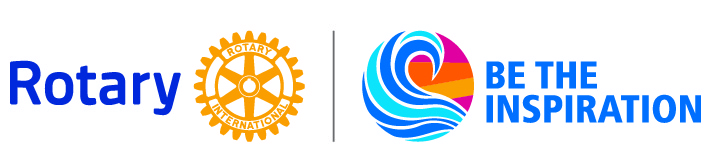 INVITASJON TIL INTERCITYMØTE MANDAG 22. OKTOBER 2018 kL. 19.00   SCANDIC AMBASSADEUR HOTEL, Strømsø torg 7, DrammenPROGRAMKveldens tema:“ Er vi som ledere og tillitsvalgte i bedrifter og organisasjoner forberedt på å håndtere en #metoo-situasjon?  “Dette vil bli belyst fra et juridisk synspunkt v/advokatene Nina Andresen og Bjørn Jacobsen fra advokatfirmaet Svensson Nøkleby og fra et kommunikasjonsfaglig synspunkt ved kommunikasjonsrådgiverne Unni Claussen i kommunikasjonsbyrået  Godt Sagt og Hans Arne Odde, Odde Kommunikasjon.Velkommen til  høstens Inter city møte i region 5.Arr.: Rotaryklubbene: Drammen, Drammen syd/vest, Drammen St. Hallvard, Konnerud, Lier og Lier øst.